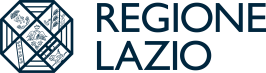 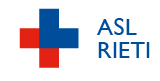 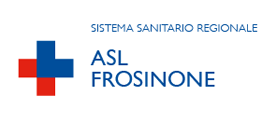 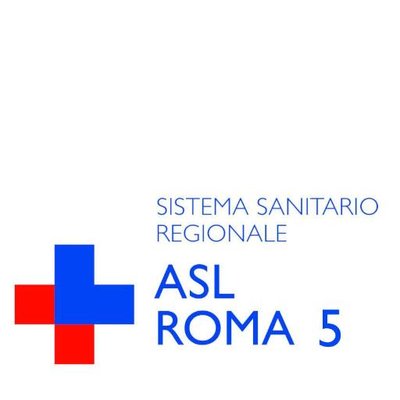 ECMEducazione Continua in MedicinaTITOLO:  WORKSHOP INTRODUTTIVO TEORICO-PRATICO  dialectical Behavior Therapy (DBT)CODICE FISCALE            _   _   _   _   _   _   _   _   _   _   _   _   _   _   _   _ CognomeNomeNato   a…     il…Residente a – Prov. - CAPVia – Piazza – n°N° telefonoN° cellulareE-mailedizione16 e 17 gennaio 202302 e 07 febbraio 2023RuoloPartecipante    oDocente       o    Tutor         oRelatore      oQualifica ProfessionaleN° Iscrizione Ordine/Coll./Ass. Prof.SpecializzazioneN° Iscrizione Ordine/Coll./Ass. Prof.SpecializzazioneUnità Operativa